Aaron LaDuke Aaron LaDuke Aaron LaDuke Aaron LaDuke 20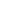 ExperienceSand Valley Golf Resort – Assistant Superintedent Construction                        2022-2023Lido and Sedge Valley course builds. The Jayhawk Club – Spray Technician/Golf Course Maintenance                                   2022Aspen Ski Company - Snowcat Operator                                                               2020 – 2021Groom ski slope @ Aspen SnowmassIrrigation/Construction - Commercial and Residential Projects                         2014 - 2020Steel and wood framing. Acoustical ceiling, sheetrock, decking, door/windows, install/repair irrigation, light plumbing/electrical.Arcis Golf- The Pinery Country Club – Irrigation Technician               Mar 2019 – July 2020Diagnose/Install/Repair/Audit 27 Hole golf irrigation system. Course maintenance.Joppa Maintenance - Denver Federal Center - Lakewood, CO      May 2013 - August2013 Irrigation Technician- Install all components of new BaseLine Central Control System. Troubleshoot/Diagnose/repair commercial  irrigation system. Program controllers, trouble shoot/repair systems with up to 48 zone controllers. Basic design of systems.TIPS Certified. Wine and food knowledge, fast paced, resort fine dining.Castle Pines Golf Club – Castle Rock, CO                                                            Summer 2012Sand Valley Golf Resort – Assistant Superintedent Construction                        2022-2023Lido and Sedge Valley course builds. The Jayhawk Club – Spray Technician/Golf Course Maintenance                                   2022Aspen Ski Company - Snowcat Operator                                                               2020 – 2021Groom ski slope @ Aspen SnowmassIrrigation/Construction - Commercial and Residential Projects                         2014 - 2020Steel and wood framing. Acoustical ceiling, sheetrock, decking, door/windows, install/repair irrigation, light plumbing/electrical.Arcis Golf- The Pinery Country Club – Irrigation Technician               Mar 2019 – July 2020Diagnose/Install/Repair/Audit 27 Hole golf irrigation system. Course maintenance.Joppa Maintenance - Denver Federal Center - Lakewood, CO      May 2013 - August2013 Irrigation Technician- Install all components of new BaseLine Central Control System. Troubleshoot/Diagnose/repair commercial  irrigation system. Program controllers, trouble shoot/repair systems with up to 48 zone controllers. Basic design of systems.TIPS Certified. Wine and food knowledge, fast paced, resort fine dining.Castle Pines Golf Club – Castle Rock, CO                                                            Summer 2012